Modulverantwortliche: 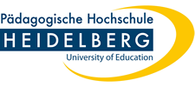 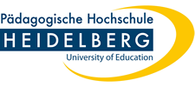 Prof. Dr. Ilona Esslinger-Hinz Prof. Dr. Silvia Greiten (Stellvertretung)Vorbereitung der Modulprüfung im Modul 06 – Sekundarstufe IGrundlage: 1 Projektseminar (1 x 4 SWS) und 1 Mastercolloquium (1 SWS)Bitte geben Sie an, an welchem Projektseminar und welchem Mastercolloquium Sie teilgenommen haben.Wählen Sie zu dem Projektseminar zwei oder drei Kompetenzbereiche (K1 bis K5) aus und formulieren Sie zwei thematische Schwerpunkte. Je Kompetenzbereich geben Sie bitte mindestens zwei Literaturangaben an. (Deckt Ihr Schwerpunkt zwei Kompetenzbereiche ab, geben Sie vier Literaturangaben an.) Für das Mastercolloquium benennen Sie dann die verbleibenden Kompetenzbereiche und geben je Kompetenzbereich mindestens eine Literatur an.Vor- und Nachname:Matrikelnummer:Semester:ProjektseminarProjektseminarTitel & Lehrperson:1. Kompetenzbereich(e):thematischer Schwerpunkt:Literatur (mind. 2 Angaben):2. Kompetenzbereich(e)thematischer Schwerpunkt:Literatur (mind. 2 Angaben):MastercolloquiumMastercolloquiumLehrperson:Kompetenzbereich:Literatur (mind. 1 Angaben)ggf. weiterer Kompetenzbereich:Literatur (mind. 1 Angaben)ggf. weiterer KompetenzbereichLiteratur (mind. 1 Angaben)